Международная акция «Тест по истории Отечества»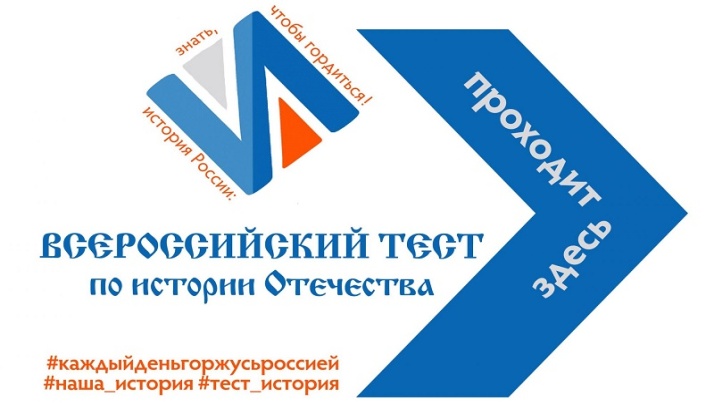    Очередная, уже четвертая по счету,  Международная акция «Тест по истории Отечества» состоится 30 ноября 2018 года. Данная акция  приурочена к 25-летию Конституции Российской Федерации.
   Тест проводится при поддержке:
- федеральных законодательных и исполнительных органов власти, средств массовой информации, образовательных и общественных организаций;
- законодательных (представительных) и исполнительных органов власти субъектов Российской Федерации;
- молодежных парламентских структур, созданных при законодательных (представительных) органах субъектов Российской Федерации.
   Тест проводится с целью оценки уровня исторической грамотности граждан Российской Федерации, соотечественников, проживающих за рубежом, об отечественной истории, для привлечения внимания к получению знаний об отечественной истории.
     Участие в Тесте является добровольным и бесплатным.
   Принять участие в Тесте можно:
-  на площадке проведения Теста 30 ноября 2018 года в 11.00 по московскому времени;
- онлайн на сайте http://кдгр.рф 30 ноября 2018 года с 00.00 часов до 24.00 по московскому времени.Обращаем внимание, что регистрация площадок осуществляется руководителями площадок самостоятельно на сайте кдгр.рф в срок до 25 ноября 2018 года.
   В целях подготовки к Тесту организаторы формируют перечень специальной литературы и размещают его на сайте проекта http://кдгр.рф для бесплатного использования.Региональным координатором Теста является Карданова Юлия Хасановна, начальник отдела мониторинговых исследований  ГБУ КБР «Центр мониторинга и статистики образования» Минпросвещения КБР, тел.8(8662)427480.
